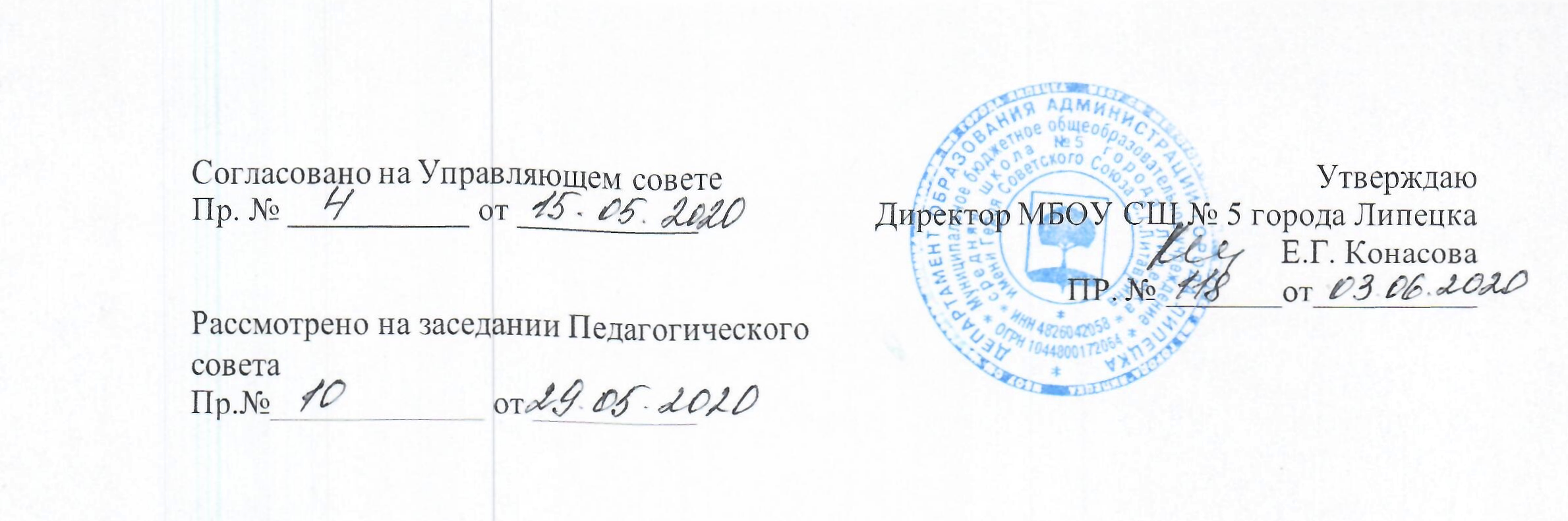 Программа повышения качества образования в Муниципальном бюджетном общеобразовательном учреждении средней школе № 5 города Липецка им. Героя Советского Союза С.Г. ЛитавринаЛипецк 2020Содержание1. Целевой раздел1.1. Паспорт программы повышения качества образования1.2. Основания программы1. Федеральный закон от 29.12.2012 № 273-ФЗ «Об образовании в Российской Федерации».2. Государственная программа Российской Федерации «Развитие образования», утвержденная постановлением Правительства Российской Федерации от 26 декабря 2017 года № 1642 «Об утверждении государственной программы Российской Федерации “Развитие образования”»;3. Государственная программа Липецкой области «Развитие об-разования Липецкой области», утвержденной постановлением администрации Липецкой области от 29 ноября 2013 года № 534 «Об утверждении государственной программы Липецкой области “Развитие образования Липецкой области”» (мероприятие 21 «Повышение качества образования в школах с низкими результатами обучения и в школах, функционирующих в неблагоприятных социальных условиях, путем реализации региональных проектов и распространение их результатов»);4. Региональная программа реализации мероприятия 21 «Повышение качества образования в школах с низкими результатами обучения и в школах, функционирующих в неблагоприятных социальных условиях, путем реализации региональных проектов и распространение их результатов» государственной программы Липецкой области «Развитие образования Липецкой области» в 2020 году (приказ управления образования и науки Липецкой области от 12 февраля 2020 года № 179). МБОУ СШ № 5 является участником данной программы с 2018 г. (программа «Эффективная школа»)5. Программа развития МБОУ СШ № 5 города Липецка «Информационно-образовательная среда как условие  становления социальной компетенции учащихся»6. Устав и др. локальные акты школы.1.3. Анализ состояния образовательной системыДиагностика актуального состояния школы была проведена по карте оценки состояния образовательной системы. Выявлены следующие проблемы:Матрица проблемных зон образовательной организацииПолученные результаты открывают основные проблемы, которые не позволяют добиться повышения качества образования:I. Условия организации образовательной деятельности по объективным причинам являются сдерживающим фактором развития школы: отсутствует библиотечно-информационный центр, система поддержки роста как педагогов так и обучающихся не развита, места для отдыха учеников и учителей существуют номинально и не используются по назначению. Причины кроются в недостаточности бюджета школы, а средства внебюджета весьма ограничены - развитие платных услуг невозможно, так как родители не проявляют заинтересованности, привлечение спонсорских средств так же не является крупным источником, который позволил бы сделать ремонт в электронной учительской и оснастить ее минимальным набором бытовых приборов и мебели, закупить удобную мебель для рекреаций, закупить оборудование в библиотеку для открытия библиотечно-информационного центра.II. Содержание образования имеет незначительные недочеты в развитии курсов по выбору обучающихся. Не удается закрепить единую систему курсов на уровне СОО, так как обучающиеся и родители с неохотой выбирают элективы, предпочитают максимальную нагрузку по основным предметам.III. Кадровое обеспечение образовательной деятельности остается основной проблемой ОУ. Педагоги не проявляют заинтересованности в профессиональном развитии: нет индивидуальных планов профессионального роста, участие в конференциях, публикации единичны, наметилось старение кадров, при этом у значительной части опытных педагогов есть признаки профессионального выгорания. Но вина педагогов в сложившейся ситуации минимальна - два года школы испытывает дефицит кадров (вакансии учителей русского языка, математики, физики, иностранного языка и др.) и учителя работают с загруженностью на 1,5-2 ставки. В таких условиях у учителя нет возможности совершенствоваться, на это просто не остается времени, накапливается хроническая усталость. При этом многие педагоги имеют творческую инициативу, способны к обучению и развитию. Слабым звеном является методическая служба ОУ, которая не оказывает помощи педагогам, работает по старинке, без учета современных  требований, следовательно, необходим пересмотр принципов методической работы школы. Именно пробелы в работе методической службы привели к слабому развитию системно-деятельностного подхода в практике педагогов,  учителя не владеют современными технологиями и методиками.IV. Организация образовательной деятельности имеет адекватный уровень, но необходимо совершенствовать практику тьюторского сопровождения участников образовательного процесса, активнее вступать в сетевое взаимодействие, потеряна практика мобильных форм организации образовательной деятельности, которая показала свою эффективность в сотрудничестве с ЕГУ им. И.А. Бунина в период 2008-2014 гг. Полностью отсутствует практика комплексной поддержки обучающихся с затруднениями в обучении, педагоги остаются один на один с такими учениками.V. Важной проблемой в системе управления школой является создание временных проектных групп, педагоги участвуют формально или уклоняются от участия, в результате вся работы выполняется курирующим администратором.VI. Внешняя оценка качества образования – ВСОШ и ГИА открывают следующие проблемы: за последние 3 года нет ни одного победителя или призера муниципального, регионального уровней ВСОШ. Контингент обучающихся не позволяет на школьном этапе набрать необходимое количество баллов для прохождения даже на муниципальный уровень. Впервые за три года в 2019 -2021 учебном году несколько пятиклассников заняли высокие места в муниципальном рейтинге по результатам школьного этапа ВСОШ. Стабильно негативными остаются, в течение трех лет, показатели ОГЭ - количество учеников не прошедших в основные и резервные дни ОГЭ как по основным предметам, так и предметам по выбору, количество учеников, не получивших аттестат об ООО даже в сентябрьские сроки. Результаты ЕГЭ стабильно положительные, так как в  класс приходят обучающиеся с осознанным выбором и нацеленные на учебу. 1.4. Цели и задачи Программы.Цель программы - создание поддерживающей образовательной среды, обеспечивающей возможность оптимальных достижений и благополучного развития каждого школьникаЗадачи программы	1.	Сокращение численности неуспевающих обучающихся. 2.	Повышение успешности выпускников 9-х и 11-х классов в основные сроки экзамена, как по основным предметам, так и по предметам по выбору.3.	Повышение вовлеченности и результативности  учащихся в олимпиадном движении, интеллектуальных и творческих конкурсах, спортивных соревнованиях4.	Развитие методической службы школы, создание модели профессионального развития учителей для освоения ими новых педагогических технологий, способствующих повышению качества преподавания5.	Использование электронных ресурсов для повышения результатов каждого ребенка.6.	Развитие ВСОКО1.5. Планируемые результаты.1.	Создана система раннего выявления обучающихся с психо-физиологическими особенностями и осуществлен перевод их на адаптивные программы в целях ранней коррекции в период освоения ими программ НОО. Снижена доля обучающихся, не освоивших основные образовательные программы.2.	Доля выпускников сдающих ГИА на первом этапе достигает 96%, повышение среднего балла ЕГЭ.3.	Участие учеников школы во ВСОШ различного уровня и др. интеллектуальных, творческих конкурсах и олимпиадах достигает 30%.4.	Методическая служба школы переведена в новый формат работы, созданы проблемные творческие группы по реализации деятельностных технологий в образовательной практике; сообщества педагогов по сопровождению классов, обучающихся, испытывающих трудности в обучении и в социализации. Реализована программа повышения профессионального уровня педагогических работников, включающая в себя курсовую, внекурсовую подготовку педагогов, а также участие в работе общественно-профессиональных объединений.5.  Внедрены образовательные программы с применением дистанционных образовательных технологий и ЭФУ, в т. ч. для обучающихся с особыми образовательными потребностями. 6.  Созданы недостающие элементы ВСОКО, создание единой системы баз данных школы7. Рост качественных показателей реализации основных образовательных программ начального, основного и среднего общего образования.1.6. Целевые показатели реализации программы, критерии выполнения задач.1. Доля учащихся, успевающих на «4» и «5» по результатам промежуточной аттестации, в общей численности учащихся не менее 30%.2. Снижение доли обучающихся, испытывающих трудности в освоении основной образовательной программы до 1 %; 3. Численность и доля выпускников 9-х, 11-х классов, получивших неудовлетворительные результаты на ГИА в 9-х классах не превышает 4%, в 11 классах = 0.4.  Численность выпускников 9-х, 11-х классов, не получивших аттестаты об основном общем образовании, о среднем общем образовании, в общей численности выпускников равна «0».5. Численность выпускников 9-х, 11-х классов, получивших аттестат с отличием, в общей численности выпускников.6. Доля учащихся, принявших участие в олимпиадах, смотрах, конкурсах различного уровня, в общей численности учащихся достигает 30%.7. Численность учащихся – победителей и призеров олимпиад, смотров, конкурсов в общей численности учащихся не ниже 4%.8. Доля  педагогов, повысивших квалификацию по проблеме формирования качества образования, от общего количества педагогов 100%.9. Доля руководителей, обученных методам и  механизмам оценивания качества образования на компетентностной основе = 100%.7.	Система ВСОКО переведена в электронный формат на 100%.8.	Численность обучающихся с ОВЗ охваченных коррекционной работой равна 100%.9.	Численность и доля  педагогов применяющих ЭФО равна 100%10.	Численность обучающихся вовлеченных в проектную деятельность, участников научного общества, научных конференций.1.7. Сроки реализации Программы.Программа рассчитана на период с июня 2020 по июнь 2023 г.2. Содержательный раздел.2.1. Основные этапы реализации программыПервый этап (июнь – сентябрь 2020) – аналитико-диагностический.Цель: проведение аналитической и диагностической работы, разработка текста и утверждение программы повышения качества образования.Основные мероприятия этапаОсновные результаты этапа: утверждение программы повышения качества образованияВторой этап (сентябрь 2020-сентябрь 2022) – деятельностный.Цель: реализация Программы повышения качества образования.Основные мероприятия этапаОсновные результаты этапа: рост качественных показателей реализации основных образовательных программ начального, основного и среднего общего образования.Третий этап (май- октябрь 2022) – этап промежуточного контроля и коррекции.Цель: отслеживание и корректировка планов реализации Программы, апробация и экспертная оценка информационно-методического обеспечения образовательной деятельности.Основные мероприятия этапаОсновные результаты этапа: подведены предварительные результаты реализации программы, программа скорректирована в соответствии с полученными результатами.Четвертый завершающий этап (октябрь 2022-май 2023).  Цель: подведение итогов реализации Программы повышения качества образования, распространение опыта работы.Основные мероприятия этапаОсновные результаты этапа: итоговый отчет по результатам реализации программы, обобщение опыта.2.2. Комплекс мероприятий по решению проблем образовательной организации / задач программы (на каждый учебный год).2.3. План-график реализации программы.План-график реализации Программы повышения качества образования на 2021-2022 год3. Ресурсный раздел программы.3.1. Кадровое, финансовое и материально-техническое обеспечение реализации Программы.3.2. План ресурсного совершенствования в ходе реализации программы, включая развитие сетевого взаимодействия.План ресурсного совершенствования для реализации программы повешения качества образования3.3.Возможные риски реализации программы и мероприятия по их устранению.План преодоления рисков реализации программы повышения качества образования1. Целевой раздел3Паспорт программы3Основания разработки программы7Анализ состояния образовательной системы8Цели и задачи Программы11Планируемые результаты11Целевые показатели реализации программы, критерии выполнения задач12Сроки реализации Программы122. Содержательный раздел12Основные этапы реализации программы12Комплекс мероприятий по решению проблем образовательной организации / задач программы19План-график реализации программы233. Ресурсный раздел программы28Кадровое, финансовое и материально-техническое обеспечение реализации Программы28План ресурсного совершенствования в ходе реализации программы, включая развитие сетевого взаимодействия34Возможные риски реализации программы и мероприятия по их устранению36Наименование программыПрограмма повышения качества образованияДокументальные основания для разработки программы1. Федеральный закон от 29.12.2012 № 273-ФЗ «Об образовании в Российской Федерации».
2. Государственная программа Российской Федерации «Развитие образования», утвержденная постановлением Правительства Российской Федерации от 26 декабря 2017 года № 1642 «Об утверждении государственной программы Российской Федерации “Развитие образования”»;3. Государственная программа Липецкой области «Развитие образования Липецкой области», утвержденной постановлением администрации Липецкой области от 29 ноября 2013 года № 534 «Об утверждении государственной программы Липецкой области “Развитие образования Липецкой области”» (мероприятие 21 «Повышение качества образования в школах с низкими результатами обучения и в школах, функционирующих в неблагоприятных социальных условиях, путем реализации региональных проектов и распространение их результатов»);4. Региональная программа реализации мероприятия 21 «Повышение качества образования в школах с низкими результатами обучения и в школах, функционирующих в неблагоприятных социальных условиях, путем реализации региональных проектов и распространение их результатов» государственной программы Липецкой области «Развитие образования Липецкой области» в 2020 году (приказ управления образования и науки Липецкой области от 12 февраля 2020 года № 179)Сроки реализации 2020–2023 годыЦели программысоздание поддерживающей образовательной среды, обеспечивающей возможность оптимальных достижений и благополучного развития каждого школьникаЗадачи программыСокращение численности неуспевающих обучающихся среди учеников с психо-физиологическими особенностями.Повышение успешности выпускников 9-х и 11-х классов в основные сроки экзамена, как по основным предметам, так и по предметам по выбору.Повышение вовлеченности и результативности  учащихся в олимпиадном движении, интеллектуальных и творческих конкурсах, спортивных соревнованияхРазвитие методической службы школы, создание модели профессионального развития учителей для освоения ими новых педагогических технологий, способствующих повышению качества преподаванияИспользование электронных ресурсов для повышения результатов каждого ребенкаРазвитие ВСОКОПланируемые результатыСоздана система раннего выявления обучающихся с психо-физиологическими особенностями и осуществлен перевод их на адаптивные программы в целях ранней коррекции в период освоения ими программ НОО. Снижена доля обучающихся, не освоивших основные образовательные программы.Доля выпускников сдающих ГИА на первом этапе достигает 96%, повышение среднего балла ЕГЭ.Участие учеников школы во ВСОШ различного уровня и др. интеллектуальных, творческих конкурсах и олимпиадах достигает 30%. Наличие призеров и победителей. Развита научно-исследовательская и проектная деятельность обучающихся.Методическая служба школы переведена в новый формат работы, созданы проблемные творческие группы по реализации деятельностных технологий в образовательной практике; сообщества педагогов по сопровождению классов, обучающихся, испытывающих трудности в обучении и в социализации. Реализована программа повышения профессионального уровня педагогических работников, включающая в себя курсовую, внекурсовую подготовку педагогов, а также участие в работе общественно-профессиональных объединений.
5.  Внедрены образовательные программы с применением дистанционных образовательных технологий и ЭФУ, в т. ч. для обучающихся с особыми образовательными потребностями. 
6.  Созданы недостающие элементы ВСОКО, создание единой системы баз данных школы7. Рост качественных показателей реализации основных образовательных программ начального, основного и среднего общего образования.Основные индикаторы достижения планируемых результатов1. Численность учащихся, успевающих на «4» и «5» по результатам промежуточной аттестации, в общей численности учащихся не менее 30 %.2. Снижение доли обучающихся, испытывающих трудности в освоении основной образовательной программы на уровне начального общего образования до 1 %;
3. Численность и доля выпускников 9-х, 11-х классов, получивших неудовлетворительные результаты на ГИА в 9-х классах не превышает 4%, в 11 классах = 0.
4.  Численность выпускников 9-х, 11-х классов, не получивших аттестаты об основном общем образовании, о среднем общем образовании, в общей численности выпускников равна «0».
5. Численность выпускников 9-х, 11-х классов, получивших аттестат с отличием, в общей численности выпускников.
6. Доля учащихся, принявших участие в олимпиадах, смотрах, конкурсах различного уровня, в общей численности учащихся достигает 30%. 
7. Численность учащихся – победителей и призеров олимпиад, смотров, конкурсов в общей численности учащихся не ниже 4%.
8. Доля  педагогов, повысивших квалификацию по проблеме формирования качества образования, от общего количества педагогов 100%.
9. Доля руководителей, обученных методам и  механизмам оценивания качества образования на компетентностной основе = 100%.Система ВСОКО переведена в электронный формат на 100%.Численность обучающихся с ОВЗ охваченных коррекционной работой равна 100%.Численность и доля  педагогов применяющих ЭФО равна 100%Численность обучающихся вовлеченных в проектную деятельность, участников научного общества, научных конференций.Основные мероприятия для решения задачи 1. Сокращение численности неуспевающих обучающихся среди учеников с психо-физиологическими особенностями:Работа школьного ППК по выявления на ранних этапах обучения (1-2 классы) обучающихся с затруднениями в усвоении ООП НОО.Целенаправленная индивидуальная разъяснительная работа ППК и администрации школы с родителями таких обучающихся, ин направление на диагностику в ПМПК для получения рекомендаций.Разработка адаптивной программы и перевод на нее учеников по рекомендации ПМПК с целью проведения ранней коррекции.Усиление работы социально-психологической службы (психолога, логопеда, дефектолога, социального педагога) с обучающимися с ОВЗ и их родителями.Оказание педагогам, работающим с такими детьми методической помощи.Повышение квалификации педагогов, в направлении работы с обучающимися по адаптивным программам.Основные мероприятия для решения задачи 2.Повышение успешности выпускников 9-х и 11-х классов в основные сроки экзамена, как по основным предметам, так и по предметам по выбору:1. Раннее выявление обучающихся со слабой мотивацией и «группы риска» - имеющих неудовлетворительную успеваемость (5-7 класс).2. Определение причин неуспеваемости и низкой мотивации, осуществление индивидуального контроля за такими детьми со стороны классного руководителя и администрации, по необходимости социально-психологической службы.3. Индивидуальная работа с обучающимися и родителями «группы риска» через малые педагогические советы, работу педагогов, реализующих планы коррекции, работу классных руководителей и психолого-педагогическую службу.3. Дополнительные занятия для разных групп детей: со слабой мотивацией в целях усвоения «образовательного минимума», для детей высокомотивированных для развития их индивидуальных способностей.4. ВШК в 8-9-х и 10-11-х классах направлен на выявление уровня освоения обучающимися ООП и их готовность к ГИА., на определение качества работы педагогического состава по подготовке обучающихся к ГИА.5. Методическая помощь педагогам, повышение квалификации в целях совершенствования методов, приемов, технологий подготовки обучающихся к ГИА, преподавания предметов на базовом и углубленном уровнях.6.Освоение платформ ЭФО для дополнительных занятий по предметам с целью подготовки обучающихся к ГИА.Основные мероприятия для решения задачи 3.Создание и развитие научного общества обучающихся:1. Создание творческой, инициативной группы педагогов для вовлечения обучающихся в проектную и  научно-исследовательскую деятельность.2. Создание научного общества обучающихся.3.  Участие школьников в конкурсах и конференциях различного уровня.4. Материальное стимулирование педработников занимающихся подготовкой участников, призеров и победителей ВСОШ и др. интеллектуальных конкурсов и олимпиад.5. Развитие программ допобразования по работе с одаренными и высокомотивированными детьми.6. Использование площадок ЭФО для дополнительных занятий с одаренными детьмиОсновные мероприятия для решения задачи 4.1. Работа методического совета и ШМО в целях повышения профессиональной компетенции педагогов путем мастерклассов от ШМО, обучающих семинаров, тренингов.2. Выявление методических затруднений педагогов и своевременное оказание помощи в их решении.3. Осуществление ВШК через систематическое посещение уроков, административные контрольные работы и др. инструменты ВСОКО.4. Стимулирование педагогов к прохождению аттестации на первую и высшую категории, своевременное прохождение курсов повышения квалификации5. Стимулирование педагогов к участию в муниципальных и региональных семинарах, конференциях.6. Создание на базе библиотеки школы информационного центра.Основные мероприятия для решения задачи 5.Использование электронных ресурсов для повышения результатов каждого ребенка:1. Переход школы на электронный журнал2. Использование платформ ЭФО (ШЦП, Яндекс-учебник, Учи. Ру и др.) для работы с одаренными детьми, детьми «группы риска», обучающимися на дому, в период карантинных мероприятий, для  индивидуальных заданий  болеющим ученикам в целях освоения ООП.Основные мероприятия для решения задачи 6.Развитие ВСОКО:1. Формирование единого школьного сервера для хранения и обмена аналитической информацией2. Формирование БД для учета индивидуальных достижений педагогов и учеников3. Переход школы на электронный журнал.4. Максимально использовать контрольные и аналитические возможности электронного журнала «БАРС», который позволяет отказаться от ряда устаревших элементов ВСОКО: 1С Посещаемость, отчетность классных руководителей по успеваемости класса за триместр и год, отчетность о прохождении программ и др., таким образом, снизится бумажная нагрузка на педагогов и администрацию.Возможные риски1. Устаревшая локальная сеть и компьютерное оснащение2. Отказ родителей детей «группы риска» от сотрудничества3. Дефицит кадров, перегруз педагоговМероприятия для уменьшения риска 1.1. модернизация локальной сети за счет внебюджета2. Участие в конкурсе на поставку нового оборудования (заявка подана в 2019 г.)3. Обновление ПК и создание АРМ учителейМероприятия для уменьшения риска 2.Индивидуализация работы с родителями обучающихся «группы риска»Мероприятия для уменьшения риска 3.Укомплектование школы необходимыми кадрами, своевременное закрытие вакантных мест, сотрудничество с кафедрами ЛГПУНаправления улучшенийПараметр 1Параметр 2Параметр 3Параметр 4Параметр 5Условия организации образовательной деятельностиВозможности для отдыха обучающихся, сотрудников школы на пришкольной территорииЭффективность системы поддержки и стимулирования успешности обучающихсяЭффективность системы поддержки и стимулирования успешности педагоговСоответствие информационно-библиотечного центра современным требованиям: выход в Интернет с компьютеров, расположенных в помещении библиотекиНаличие зон психологической разгрузки для обучающихся, педагогов, родителейСодержание образованияРазнообразие курсов по выбору участников образовательных отношений Непрерывность курсов по выбору на уровне образованияНаличие курсов и программ, направленных на удовлетворение особых образовательных потребностейКадровое обеспечение образовательной деятельностиДоля педагогов, разрабатывающих индивидуальные образовательные программы для преодоления учебных и социальных проблем обучающихсяДоля педагогов, имеющих и успешно реализующих индивидуальные планы профессионального развитияДоля педагогов, имеющих методические разработки, опубликованные в региональных и федеральных изданиях, предусматривающих учет индекса цитирования (в базе данных РИНЦ)Доля педагогов, активно работающих в муниципальных, региональных методических группах по проблемам обучения и воспитанияДоля педагогов, активно использующих технологии системно-деятельностного подходаОрганизация образовательной деятельностиИспользование мобильных форм организации образовательной деятельности: поточные лекции, разновозрастные группы по интересам, временные коллективы обучающихся и т.п.Организация тьюторского сопровождения отдельных обучающихся, групп школьников для преодоления учебных и личностных проблем Использование ресурсов других образовательных организаций, учреждений культуры, спорта для реализации курсов учебного плана, внеурочной деятельности и индивидуальных образовательных маршрутов обучающихсяРеализация курсов, работа групп педагогической поддержки обучающихся, находящихся в трудной жизненной ситуации, испытывающих сложности в освоении ООП, имеющих социальные проблемы и т.п.Система управления образовательной организациейСистематичность формирования временных групп по решению управленческих задачОценка качества образовательных результатов обучающихсяДинамика численности обучающихся, принимавших участие в региональных и заключительных этапах всероссийской олимпиады школьников (за последние три года)Результаты ГИА№МероприятиеСрокиИсполнителиПланируемый результат1Определение качества образования для образовательной организацииапрельЗаместитель директора Шуваева Л.С.,участники рабочей группыКачественная характеристика качества образования для школы2Оценка ресурсных и социальных факторов организации образовательной деятельности в образовательной организацииапрельЗаместитель директора Шуваева Л.С.,участники рабочей группыОпределение ресурсных и социальных рисков реализации Программы3Изучение имеющихся характеристик качества образованияапрельЗаместитель директора Шуваева Л.С.,участники рабочей группыОпределение характеристик качества образования которые необходимо достичь4Оценка состояния образовательной системы школыапрельЗаместитель директора Шуваева Л.С.,участники рабочей группыОпределение перечня проблем для дальнейшей работы5Изучение технологий, форм и методов обучения в школеапрельЗаместитель директора Шуваева Л.С.,участники рабочей группыОпределение перечня технологического совершенствования организации образовательной деятельности6Анализ работы образовательной организации с обучающимися, испытывающими сложности в освоении основной образовательной программыапрельЗаместитель директора Шуваева Л.С.,участники рабочей группыОпределение проблемных зон для разработки программы сопровождения обучающихся, испытывающих сложности в освоении основной образовательной программы7Разработка проекта программы повышения качества образованиямайЗаместитель директора Шуваева Л.С.,участники рабочей группыПроект программы8Обсуждение проекта программы повышения качества образования в рабочих группах разного состава участников образовательных отношениймайЗаместитель директора Шуваева Л.С.,участники рабочей группыВнесение корректив в программу9Проведение внутренней экспертизымайЗаместитель директора Шуваева Л.С.,участники рабочей группыВнесение корректив в программу по итогам экспертизы10Утверждение программы. Разработка текущего плана по реализациимайЗаместитель директора Шуваева Л.С.,участники рабочей группыПриказ об утверждении программы, текущего плана по реализации№МероприятиеСрокиИсполнителиПланируемый результатСокращение численности неуспевающих обучающихся среди учеников с психо-физиологическими особенностями.Сокращение численности неуспевающих обучающихся среди учеников с психо-физиологическими особенностями.Сокращение численности неуспевающих обучающихся среди учеников с психо-физиологическими особенностями.Сокращение численности неуспевающих обучающихся среди учеников с психо-физиологическими особенностями.Сокращение численности неуспевающих обучающихся среди учеников с психо-физиологическими особенностями.1Работа школьного ППК по выявлению на ранних этапах обучения (1-2 классы) обучающихся с затруднениями в усвоении ООП НОО, целенаправленная индивидуальная разъяснительная работа ППК и администрации школы с родителями таких обучающихся, ин направление на диагностику в ПМПК для получения рекомендаций, разработка и реализация адаптивной программы и перевод на нее учеников по рекомендации ПМПК с целью проведения ранней коррекцииЗаседание один раз в триместрЗаместитель директора Устинова М.В., председатель ППК школы, социально-психологическая служба школы, классные руководители 1-2 классовРаннее выявление обучающихся с ОВЗ, перевод их на адаптивную программу, сокращение численности обучающихся не осваивающих ООП НОО2Оказание педагогам, работающим с детьми, нуждающимися в коррекционной работе методической помощи, повышение квалификации педагогов, в направлении работы с обучающимися по адаптивным программам.В течение годаЗаместители директора Устинова М.В., Шуваева Л.С., председатель ППК школы, социально-психологическая служба школыРаннее выявление обучающихся с ОВЗ, перевод их на адаптивную программу, сокращение численности обучающихся не осваивающих ООП НОО3Использование площадок ЭФО для дополнительных занятий с детьми имеющими затруднения в обученииВ течение годаЗаместитель директора Шуваева Л.С., член ИАС Поя М.Ю.Раннее выявление обучающихся с ОВЗ, перевод их на адаптивную программу, сокращение численности обучающихся не осваивающих ООП НООПовышение успешности выпускников 9-х и 11-х классов в основные сроки экзамена, как по основным предметам, так и по предметам по выборуПовышение успешности выпускников 9-х и 11-х классов в основные сроки экзамена, как по основным предметам, так и по предметам по выборуПовышение успешности выпускников 9-х и 11-х классов в основные сроки экзамена, как по основным предметам, так и по предметам по выборуПовышение успешности выпускников 9-х и 11-х классов в основные сроки экзамена, как по основным предметам, так и по предметам по выборуПовышение успешности выпускников 9-х и 11-х классов в основные сроки экзамена, как по основным предметам, так и по предметам по выбору4Раннее выявление обучающихся со слабой мотивацией и «группы риска» - имеющих неудовлетворительную успеваемость (5-7 класс). Определение и анализ причин неуспеваемости и низкой мотивации, осуществление индивидуального контроля за такими детьми со стороны классного руководителя и администрации, по необходимости социально-психологической службы.Сентябрь- октябрь 2021 Сентябрь- октябрь 2022Заместитель директора Устинова М.В., руководители ШМО, социально-психологическая служба школы, классные руководители 5-7 классовСнижение кол-ва неуспевающих обучающихся, выход в 8-9 классы обучающихся способных пройти ГИА, снижение кол-ва выпускников 9-х классов не освоивших ООП ОО до 4%. Успешное прохождение ГИА выпускниками 11-х классов, повышение среднего балла по результатам экзаменов.5Индивидуальная работа с обучающимися «группы риска»  5-9-х классов и их родителями через малые педагогические советы, работу педагогов, реализующих планы коррекции, работу классных руководителей и психолого-педагогическую службу.Дополнительные занятия для разных групп детей: со слабой мотивацией в целях усвоения «образовательного минимума», для детей высокомотивированных для развития их индивидуальных способностей. ВШК в 8-9-х и 10-11-х классах направленый на выявление уровня освоения обучающимися ООП и их готовность к ГИА., на определение качества работы педагогического состава по подготовке обучающихся к ГИА.В течение годав соответствии с планом работы ОУЗаместители директора Устинова М.В., Шуваева Л.С., руководители ШМО, социально-психологическая служба школы, классные руководители 5-11 классовСнижение кол-ва неуспевающих обучающихся, выход в 8-9 классы обучающихся способных пройти ГИА, снижение кол-ва выпускников 9-х классов не освоивших ООП ОО до 4%. Успешное прохождение ГИА выпускниками 11-х классов, повышение среднего балла по результатам экзаменов.6Методическая помощь педагогам, повышение квалификации в целях совершенствования методов, приемов, технологий подготовки обучающихся к ГИА, преподавания предметов на базовом и углубленном уровнях.В течении годаЗаместители директора Устинова М.В., Шуваева Л.С.Снижение кол-ва неуспевающих обучающихся, выход в 8-9 классы обучающихся способных пройти ГИА, снижение кол-ва выпускников 9-х классов не освоивших ООП ОО до 4%. Успешное прохождение ГИА выпускниками 11-х классов, повышение среднего балла по результатам экзаменов.Повышение вовлеченности и результативности  учащихся в олимпиадном движении, интеллектуальных и творческих конкурсах, спортивных соревнованияхПовышение вовлеченности и результативности  учащихся в олимпиадном движении, интеллектуальных и творческих конкурсах, спортивных соревнованияхПовышение вовлеченности и результативности  учащихся в олимпиадном движении, интеллектуальных и творческих конкурсах, спортивных соревнованияхПовышение вовлеченности и результативности  учащихся в олимпиадном движении, интеллектуальных и творческих конкурсах, спортивных соревнованияхПовышение вовлеченности и результативности  учащихся в олимпиадном движении, интеллектуальных и творческих конкурсах, спортивных соревнованиях8Создание творческой, инициативной группы педагогов для вовлечения обучающихся в проектную и  научно-исследовательскую деятельность. Создание научного общества обучающихся.Сентябрь 2021Заместитель директора Шуваева Л.С., руководители ШМОУчастие учеников школы во ВСОШ различного уровня и др. интеллектуальных, творческих конкурсах и олимпиадах достигает 30%. Наличие призеров и победителей. Развита научно-исследовательская и проектная деятельность обучающихся.Участие школьников в ВСОШ, научных и творческих конкурсах и конференциях различного уровняВ течение годаЗаместители директора Устинова М.В., Шуваева Л.С., Старостенко И.А.Участие учеников школы во ВСОШ различного уровня и др. интеллектуальных, творческих конкурсах и олимпиадах достигает 30%. Наличие призеров и победителей. Развита научно-исследовательская и проектная деятельность обучающихся.9Материальное стимулирование педработников занимающихся подготовкой участников, призеров и победителей ВСОШ и др. интеллектуальных конкурсов и олимпиад.В течение годаДиректор, комиссия по стимулирующим выплатамУчастие учеников школы во ВСОШ различного уровня и др. интеллектуальных, творческих конкурсах и олимпиадах достигает 30%. Наличие призеров и победителей. Развита научно-исследовательская и проектная деятельность обучающихся.10Развитие программ допобразования по работе с одаренными и высокомотивированными детьми.сентябрь 2021сентябрь2022Заместители директора Устинова М.В., Шуваева Л.С., Старостенко И.А.Участие учеников школы во ВСОШ различного уровня и др. интеллектуальных, творческих конкурсах и олимпиадах достигает 30%. Наличие призеров и победителей. Развита научно-исследовательская и проектная деятельность обучающихся.Развитие методической службы школы, создание модели профессионального развития учителей для освоения ими новых педагогических технологий, способствующих повышению качества преподаванияРазвитие методической службы школы, создание модели профессионального развития учителей для освоения ими новых педагогических технологий, способствующих повышению качества преподаванияРазвитие методической службы школы, создание модели профессионального развития учителей для освоения ими новых педагогических технологий, способствующих повышению качества преподаванияРазвитие методической службы школы, создание модели профессионального развития учителей для освоения ими новых педагогических технологий, способствующих повышению качества преподаванияРазвитие методической службы школы, создание модели профессионального развития учителей для освоения ими новых педагогических технологий, способствующих повышению качества преподавания12Работа методического совета и ШМО в целях повышения профессиональной компетенции педагогов путем мастерклассов от ШМО, обучающих семинаров, тренингов.Выявление методических затруднений педагогов и своевременное оказание помощи в их решении.Осуществление ВШК через систематическое посещение уроков, административные контрольные работы и др. инструменты ВСОКО.Стимулирование педагогов к прохождению аттестации на первую и высшую категории, своевременное прохождение курсов повышения квалификацииСтимулирование педагогов к участию в муниципальных и региональных семинарах, конференциях.Создание на базе библиотеки школы информационного центра.В течение годаЗаместители директора Устинова М.В., Шуваева Л.С., руководители ШМО Методическая служба школы переведена в новый формат работы, созданы проблемные творческие группы по реализации деятельностных технологий в образовательной практике; сообщества педагогов по сопровождению классов, обучающихся, испытывающих трудности в обучении и в социализации. Реализована программа повышения профессионального уровня педагогических работников, включающая в себя курсовую, внекурсовую подготовку педагогов, а также участие в работе общественно-профессиональных объединений. Педагоги эффективно используют в образовательном процессе системно-деятельностный подход. 
№МероприятиеСрокиИсполнителиПланируемый результат1.Анализ школьной документации и сбор информации по основным показателям качества школьных процессовМай - сентябрь 2022Заместители директора, руководители ШМОДанные  об актуальном состоянии образовательного процесса2.Мониторинг качества результатов образованияМай - сентябрь 2022Заместители директора, руководители ШМОДанные  об актуальном состоянии образовательного процесса3.Мониторинг качества преподаванияМай - сентябрь 2022Заместители директора, руководители ШМОДанные  об актуальном состоянии образовательного процесса4.Мониторинг качества управленияМай - сентябрь 2022Заместители директора, руководители ШМОДанные  об актуальном состоянии образовательного процесса5.Внешняя оценка качества образования по результатам ГИА и ВПР 2022Сентябрь 2022Заместитель директора Шуваева Л.С.Данные  об актуальном состоянии образовательного процесса6. Проведение  необходимой корректировки планов реализации ПрограммыСентябрь – октябрь 2022Администрация МБОУ СШ № 5Скорректированная программа в зависимости от потребностей школы7. Подготовка отчета о реализации Программы Октябрь 2022Администрация МБОУ СШ № 5Отчёт о ходе реализации Программы№МероприятиеСрокиИсполнителиПланируемый результатОбобщение опыта октябрь 2022-май 2023Администрация школы, педагогиПубликации, выступления, семинарыОформление продуктов инновационной деятельности;октябрь 2022-май 2023Администрация школы, педагогиПубликации, выступления, семинарыОтчётная презентация опыта и транслирование наиболее эффективных проектовоктябрь 2022-май 2023Администрация школы, педагогиПубликации, выступления, семинарыМониторинг и подведение итогов по направлениям деятельности Программы повышения качества образования.Январь –май 2023Администрация Итоговый отчет по результатам реализации программыЗадачаСрокиМероприятияВыходСокращение численности неуспевающих обучающихся среди учеников с психо-физиологическими особенностями:Август –октябрь 2021Работа школьного ППК по выявления на ранних этапах обучения (1-2 классы) обучающихся с затруднениями в усвоении ООП НОО.Протоколы заседания ППК, результаты диагностики логопеда, психологаСокращение численности неуспевающих обучающихся среди учеников с психо-физиологическими особенностями:В течение годаЦеленаправленная индивидуальная разъяснительная работа ППК и администрации школы с родителями таких обучающихся, ин направление на диагностику в ПМПК для получения рекомендаций.Справки ПМПКСокращение численности неуспевающих обучающихся среди учеников с психо-физиологическими особенностями:До 30.08.2021Разработка адаптивной программы и перевод на нее учеников по рекомендации ПМПК с целью проведения ранней коррекции.Индивидуальные учебные планы обучающихся с ОВЗ по адаптивным программамСокращение численности неуспевающих обучающихся среди учеников с психо-физиологическими особенностями:В течение годаРабота  социально-психологической службы (психолога, логопеда, дефектолога, социального педагога) с обучающимися с ОВЗ и их родителями.Протоколы, диагностические карты, журналы логопеда, психолога, социального педагога, справкиСокращение численности неуспевающих обучающихся среди учеников с психо-физиологическими особенностями:В течение годаОказание педагогам, работающим с обучающимися с ОВЗ методической помощи.Индивидуальные консультации, семинарыСокращение численности неуспевающих обучающихся среди учеников с психо-физиологическими особенностями:По графикуПовышение квалификации педагогов, в направлении работы с обучающимися по адаптивным программам.Свидетельства о повышении квалификацииПовышение успешности выпускников 9-х и 11-х классов в основные сроки экзамена, как по основным предметам, так и по предметам по выбору1 триместр2021Раннее выявление обучающихся со слабой мотивацией и «группы риска» - имеющих неудовлетворительную успеваемость (5-7 класс).Результаты административных КР, справки, приказыПовышение успешности выпускников 9-х и 11-х классов в основные сроки экзамена, как по основным предметам, так и по предметам по выбору1 триместр2021 Определение причин неуспеваемости и низкой мотивации, осуществление индивидуального контроля за детьми «группы риска» со стороны классного руководителя и администрации, по необходимости социально-психологической службы.План работы классного руководителя, справки, приказы, диагностические карты психологи, характеристикиПовышение успешности выпускников 9-х и 11-х классов в основные сроки экзамена, как по основным предметам, так и по предметам по выборуВ течение годаИндивидуальная работа с обучающимися и родителями «группы риска» через малые педагогические советы, работу педагогов, реализующих планы коррекции, работу классных руководителей и психолого-педагогическую службу.Протоколы малых педсоветов, планы коррекции педагогов и др.Повышение успешности выпускников 9-х и 11-х классов в основные сроки экзамена, как по основным предметам, так и по предметам по выборуВ течение годаДополнительные занятия для разных групп детей: со слабой мотивацией в целях усвоения «образовательного минимума», для детей высокомотивированных для развития их индивидуальных способностей.Программы Доп. Обр-яПовышение успешности выпускников 9-х и 11-х классов в основные сроки экзамена, как по основным предметам, так и по предметам по выборуВ течение годаВШК в 8-9-х и 10-11-х классах направлен на выявление уровня освоения обучающимися ООП и их готовность к ГИА., на определение качества работы педагогического состава по подготовке обучающихся к ГИА.Справки, приказыПовышение успешности выпускников 9-х и 11-х классов в основные сроки экзамена, как по основным предметам, так и по предметам по выборуВ течение годаМетодическая помощь педагогам, повышение квалификации в целях совершенствования методов, приемов, технологий подготовки обучающихся к ГИА, преподавания предметов на базовом и углубленном уровнях.Семинары, индивидуальные консультации, обучающие курсы и др. формыПовышение успешности выпускников 9-х и 11-х классов в основные сроки экзамена, как по основным предметам, так и по предметам по выборуВ течение годаОсвоение платформ ЭФО для дополнительных занятий по предметам с целью подготовки обучающихся к ГИА.Результаты мониторинга проводимого ИАС школы, справкиПовышение вовлеченности и результативности  учащихся в олимпиадном движении, интеллектуальных и творческих конкурсах, спортивных соревнованияхВ течение годаУчастие школьников во ВСОШ, конкурсах и конференциях различного уровня, спортивных соревнованияхСправки, приказы, награды учениковПовышение вовлеченности и результативности  учащихся в олимпиадном движении, интеллектуальных и творческих конкурсах, спортивных соревнованияхВ течение годаМатериальное стимулирование педработников занимающихся подготовкой участников, призеров и победителей ВСОШ и др. интеллектуальных конкурсов и олимпиад.ПриказыПовышение вовлеченности и результативности  учащихся в олимпиадном движении, интеллектуальных и творческих конкурсах, спортивных соревнованияхСентябрь2021 Развитие программ допобразования по работе с одаренными и высокомотивированными детьми.Программы ДОПовышение вовлеченности и результативности  учащихся в олимпиадном движении, интеллектуальных и творческих конкурсах, спортивных соревнованияхВ течение годаИспользование площадок ЭФО для дополнительных занятий с одаренными детьмиРезультаты мониторинга проводимого ИАС школы, справкиРазвитие методической службы школы, создание модели профессионального развития учителей для освоения ими новых педагогических технологий, способствующих повышению качества преподаванияВ течение годаРабота методического совета и ШМО в целях повышения профессиональной компетенции педагогов путем мастерклассов от ШМО, обучающих семинаров, тренингов.Протоколы МС, ЩМОРазвитие методической службы школы, создание модели профессионального развития учителей для освоения ими новых педагогических технологий, способствующих повышению качества преподаванияВ течение годаВыявление методических затруднений педагогов и своевременное оказание помощи в их решении.Анализ посещенных уроков, индивидуальные консультацииРазвитие методической службы школы, создание модели профессионального развития учителей для освоения ими новых педагогических технологий, способствующих повышению качества преподаванияВ течение годаОсуществление ВШК через систематическое посещение уроков, административные контрольные работы и др. инструменты ВСОКО.Анализ посещенных уроков, справки, приказыРазвитие методической службы школы, создание модели профессионального развития учителей для освоения ими новых педагогических технологий, способствующих повышению качества преподаванияВ течение годаСтимулирование педагогов к прохождению аттестации на первую и высшую категории, своевременное прохождение курсов повышения квалификацииПриказ об аттестации, свидетельства о прохождении курсов повышения квалификацииРазвитие методической службы школы, создание модели профессионального развития учителей для освоения ими новых педагогических технологий, способствующих повышению качества преподаванияВ течение годаСтимулирование педагогов к участию в муниципальных и региональных семинарах, конференцияхПубликацииРазвитие методической службы школы, создание модели профессионального развития учителей для освоения ими новых педагогических технологий, способствующих повышению качества преподавания1 сентября 2021 Создание на базе библиотеки школы информационного центра.Приказ, Положение о Библиотечно-информационном центреИспользование электронных ресурсов для повышения результатов каждого ребенкаВ течение годаИспользование платформ ЭФО (ШЦП, Яндекс-учебник, Учи. Ру и др.) для работы с одаренными детьми, детьми «группы риска», обучающимися на дому, в период карантинных мероприятий, для  индивидуальных заданий  болеющим ученикам в целях освоения ООПРезультаты мониторинга проводимого ИАС школы, справкиРазвитие ВСОКОЯнварь 2021Формирование БД для учета индивидуальных достижений педагогов и учениковБД№МероприятиеСрокиОтветственные и исполнителиПланируемый результатСокращение численности неуспевающих обучающихся среди учеников с психо-физиологическими особенностями.Сокращение численности неуспевающих обучающихся среди учеников с психо-физиологическими особенностями.Сокращение численности неуспевающих обучающихся среди учеников с психо-физиологическими особенностями.Сокращение численности неуспевающих обучающихся среди учеников с психо-физиологическими особенностями.Сокращение численности неуспевающих обучающихся среди учеников с психо-физиологическими особенностями.1Диагностика 1 -2 классов логопедом и психологомАвгуст- сентябрь2021Зам. директора Устинова М.В.Минина Т.А.Дубинина М.П.Перова Т.И.Раннее выявление обучающихся с затруднениями в освоении ООП НОО2Индивидуальная работа с обучающимися и родителями «группы риска» В течение годаАдминистрация школы, классные руководителя, учителя предметники, психолог, логопед, дефектологиПовышение результативности обучающихся «группы риска»3Малые педагогические советы по проблеме успеваемости4 неделя октября 20214 неделя января 20224 неделя апреля 2022Администрация школы, классные руководители, учителя предметникиПовышение результативности обучающихся «группы риска»4разработка и реализация адаптивной программы и перевод на нее учеников по рекомендации ПМПК с целью проведения ранней коррекции В течение годаЗам. директора Устинова М.В.Горбунова О.С.Минина Т.А.Дубинина М.П.Перова Т.И.Начало коррекционной работы на ранних этапах5Оказание педагогам, работающим с детьми, нуждающимися в коррекционной работе методической помощи, повышение квалификации педагогов, в направлении работы с обучающимися по адаптивным программам. Проведение семинаров, участие в вебинарах различного уровня В течение годаЗаместители директора Устинова М.В., Шуваева Л.С., председатель ППК школы, социально-психологическая служба школыПовышение педагогического мастерства педагоговПовышение успешности выпускников 9-х и 11-х классов в основные сроки экзамена, как по основным предметам, так и по предметам по выборуПовышение успешности выпускников 9-х и 11-х классов в основные сроки экзамена, как по основным предметам, так и по предметам по выборуПовышение успешности выпускников 9-х и 11-х классов в основные сроки экзамена, как по основным предметам, так и по предметам по выборуПовышение успешности выпускников 9-х и 11-х классов в основные сроки экзамена, как по основным предметам, так и по предметам по выборуПовышение успешности выпускников 9-х и 11-х классов в основные сроки экзамена, как по основным предметам, так и по предметам по выборуПрофилактическая работаПрофилактическая работаПрофилактическая работаПрофилактическая работаПрофилактическая работа1Раннее выявление обучающихся со слабой мотивацией и «группы риска» - имеющих неудовлетворительную успеваемость (5-7 класс) через административный контроль, а так же ВПР. Сентябрь- октябрь 2021Заместитель директора Устинова М.В., руководители ШМО, социально-психологическая служба школы, классные руководители 5-7 классовСнижение кол-ва неуспевающих обучающихся на ступени ООО2Осуществление индивидуального контроля за такими детьми со стороны классного руководителя и администрации, по необходимости социально-психологической службВ течении года В течение годаСнижение кол-ва неуспевающих обучающихся на ступени ООО3Малые педагогические советы по проблеме успеваемости4 неделя апреля 20214 неделя октября 20214 неделя января 20224 неделя апреля 2022Администрация школы, классные руководители, учителя предметникиПовышение результативности обучающихся «группы риска»4Оказание педагогам методической помощи, повышение квалификации педагогов, проведение семинаров, участие в вебинарах различного уровня В течение годаЗаместители директора Устинова М.В., Шуваева Л.С., председатель ППК школы, социально-психологическая служба школыПовышение педагогического мастерства педагогов, освоение ими современных технологий и методов обучения5Индивидуальная работа с обучающимися «группы риска»  5-9-х классов и их родителями  В течение годаАдминистрация школы, классные руководители, учителя предметникиПовышение результативности обучающихся «группы риска»Работа по повышению результативности выпускниковРабота по повышению результативности выпускниковРабота по повышению результативности выпускниковРабота по повышению результативности выпускниковРабота по повышению результативности выпускников6 ВШК в 8-9-х и 10-11-х классах направленый на выявление уровня освоения обучающимися ООП и их готовность к ГИА., на определение качества работы педагогического состава по подготовке обучающихся к ГИА.май 2021сентябрь 2021, декабрь 2021май 2022Заместители директора Устинова М.В., Шуваева Л.С., руководители ШМО, социально-психологическая служба школы, классные руководители 8-11 классовснижение кол-ва выпускников 9-х классов не освоивших ООП ОО до 4%. Успешное прохождение ГИА выпускниками 11-х классов, повышение среднего балла по результатам экзаменов.7Методическая помощь педагогам, повышение квалификации в целях совершенствования методов, приемов, технологий подготовки обучающихся к ГИА, преподавания предметов на базовом и углубленном уровнях. Проведение семинаров, участие в вебинарах. В течение годаЗаместители директора Устинова М.В., Шуваева Л.С.Повышение педагогического мастерства педагогов, освоение ими современных технологий и методов обучения8Освоение платформ ЭФО для дополнительных занятий по предметам с целью подготовки обучающихся к ГИА. В течение годаЗаместитель директора Шуваева Л.С., член ИАС Поя М.Ю.Успешное прохождение ГИА выпускниками9Ознакомление выпускников с нормативно-правовой базой ГИААпрель 2012Сентябрь – декабрь 2021Заместитель директора Шуваева Л.С.Соблюдение выпускниками правовых норм при прохождении ГИА10Пробные экзамены по русскому языку, математике и предметам по выбору В течение годаЗаместитель директора Шуваева Л.С.Апробация процедуры, анализ полученных результатов для  своевременной коррекционной работы  11Участие в городских пробных экзаменахПо плану ДОЗаместитель директора Шуваева Л.С.Апробация процедуры, анализ полученных результатов для  своевременной коррекционной работы 12Участие в единых днях ЕГЭ и ОГЭПо плану ДОЗаместитель директора Шуваева Л.С.Ознакомление обучающихся и их родителей с процедурой ГИАПовышение вовлеченности и результативности  учащихся в олимпиадном движении, интеллектуальных и творческих конкурсах, спортивных соревнованияхПовышение вовлеченности и результативности  учащихся в олимпиадном движении, интеллектуальных и творческих конкурсах, спортивных соревнованияхПовышение вовлеченности и результативности  учащихся в олимпиадном движении, интеллектуальных и творческих конкурсах, спортивных соревнованияхПовышение вовлеченности и результативности  учащихся в олимпиадном движении, интеллектуальных и творческих конкурсах, спортивных соревнованияхПовышение вовлеченности и результативности  учащихся в олимпиадном движении, интеллектуальных и творческих конкурсах, спортивных соревнованиях1Создание творческой, инициативной группы педагогов для вовлечения обучающихся в проектную и  научно-исследовательскую деятельность. Сентябрь 2021Заместитель директора Шуваева Л.С., руководители ШМОСоздание научного общества обучающихся.2Участие школьников в ВСОШсентябрь 2021- январь 2022Заместители директора Устинова М.В.наличие призеров муниципального уровня3Участие школьников в научных и творческих конкурсах и конференциях различного уровня В течение годаЗаместители директора по направлениям и руководители ШМОНаличие призеров и победителей, участников конференций4Материальное стимулирование педработников занимающихся подготовкой участников, призеров и победителей ВСОШ и др. интеллектуальных конкурсов и олимпиад. В течение годаДиректор, комиссия по стимулирующим выплатамУвеличение количества участников, призеров, победителей олимпиад, конкурсов и соревнований5Программы  допобразования по работе с одаренными и высокомотивированными детьми.1 неделя сентября 2021Заместители директора по направлениям и руководители ШМОУвеличение количества участников, призеров, победителей олимпиад, конкурсов и соревнований6Использование площадок ЭФО для дополнительных занятий с одаренными детьми В течение годаЗаместитель директора Шуваева Л.С., член ИАС Поя М.Ю., учителя школыУвеличение количества участников, призеров, победителей олимпиад, конкурсов и соревнованийРазвитие методической службы школы, создание модели профессионального развития учителей для освоения ими новых педагогических технологий, способствующих повышению качества преподаванияРазвитие методической службы школы, создание модели профессионального развития учителей для освоения ими новых педагогических технологий, способствующих повышению качества преподаванияРазвитие методической службы школы, создание модели профессионального развития учителей для освоения ими новых педагогических технологий, способствующих повышению качества преподаванияРазвитие методической службы школы, создание модели профессионального развития учителей для освоения ими новых педагогических технологий, способствующих повышению качества преподаванияРазвитие методической службы школы, создание модели профессионального развития учителей для освоения ими новых педагогических технологий, способствующих повышению качества преподавания1Мастерклассы, обучающие семинары в рамках работы ШМО и методического совета школы В течение годаЗаместители директора Устинова М.В., Шуваева Л.С., руководители ШМО Повышение педагогического мастерства педагогов, освоение ими современных технологий и методов обучения2ВШК через систематическое посещение уроков, административные контрольные работы и др. инструменты ВСОКОВ соответствии с планами ВШК и развития ВСОКОЗаместители директораСвоевременное выявление проблемных зон и принятие управленческих решений.Выявление методических затруднений педагогов и своевременное оказание помощи в их решении.3Перспективные план ы прохождения курсовой подготовкиАвгуст 2021Заместитель директора Устинова М.В.Реализована программа повышения профессионального уровня педагогических работников, рост кол-ва педагогов имеющих квалификационную категорию до 55%4Участие в региональных, муниципальных конференциях, семинарах, вебинарахВ течении годаАдминистрация школыРост вовлеченности педагогов в работу профессиональных сообществ5Создание на базе библиотеки школы информационного центра.1.09. 2021Заместитель директора Шуваева Л.С.Заведующая библиотекой Павлова Н.П.Создание современной информационной базы для самостоятельной работы учеников и педагоговИспользование электронных ресурсов для повышения результатов каждого ребенкаИспользование электронных ресурсов для повышения результатов каждого ребенкаИспользование электронных ресурсов для повышения результатов каждого ребенкаИспользование электронных ресурсов для повышения результатов каждого ребенкаИспользование электронных ресурсов для повышения результатов каждого ребенка1Мониторинг в рамках ВШК и ВСОКО работы ЭЖ «БАРС»ежедндельноЗаместители директора по направлениям работыСвоевременное заполнение электронного журнала, формирование отчетностиРазвитие ВСОКОРазвитие ВСОКОРазвитие ВСОКОРазвитие ВСОКОРазвитие ВСОКО1Формирование БД для учета индивидуальных достижений педагогов и учеников на основе XLдекабрь 2021Поя М.Ю.Созданы недостающие элементы ВСОКО позволяющие оценить индивидуальные достижения педагогов и учениковРесурсыИмеютсяв наличииНеобходимы дополнительноВозможно получение за счет сетевого взаимодействия (партнер)Задача 1. Сокращение численности неуспевающих обучающихся среди учеников с психо-физиологическими особенностямиЗадача 1. Сокращение численности неуспевающих обучающихся среди учеников с психо-физиологическими особенностямиЗадача 1. Сокращение численности неуспевающих обучающихся среди учеников с психо-физиологическими особенностямиЗадача 1. Сокращение численности неуспевающих обучающихся среди учеников с психо-физиологическими особенностямиКадровые2 психологаЛогопедДефектологСоц. педагог80% учителей начальной школы прошли курсы по работе с обучающимися с ОВЗОрганизована работа ППКМатериально-технические2 кабинета информатики, все кабинеты начальной школы оснащены мультимедийным оборудованием и АРМ учителя. Обучающиеся на 100% обеспечены учебникамиФинансовыеВ рамках бюджетного финансированияИнформационныеОбучающиеся имеют доступ к ЭОР так же как и остальные дети.Учебно-методическиеРазработаны и реализация программы коррекционной работы дефектолога, психолога, логопеда для обучающихся с ОВЗ 7.1.,  Разработка и реализация в 2021 г. адаптивных программ для детей с УО и РАС Задача 2. Повышение успешности выпускников 9-х и 11-х классов в основные сроки экзамена, как по основным предметам, так и по предметам по выбору Задача 2. Повышение успешности выпускников 9-х и 11-х классов в основные сроки экзамена, как по основным предметам, так и по предметам по выбору Задача 2. Повышение успешности выпускников 9-х и 11-х классов в основные сроки экзамена, как по основным предметам, так и по предметам по выбору Задача 2. Повышение успешности выпускников 9-х и 11-х классов в основные сроки экзамена, как по основным предметам, так и по предметам по выборуКадровыеНе полная укомплектованность кадрами основной и средней школы. 20% педагогов работающих в 5-11 классах не имеют квалификационной категории, не владеют современными методами и технологиями.Необходимо повышение квалификации учителей.80% педагогов работающих в средней школе в профильных классах имеют высшую или первую квалификационную категорию, владеют современными методами преподавания.Учитель физикиУчитель математикиУчитель русского языканетМатериально-техническиеПолностью обеспечены необходимым оборудованием кабинеты: ОБЖ, информатики, физики, химии, 2 кабинета математики, 1 кабинет английского языка. Школьная библиотеки имеет необходимую учебную, энциклопедическую литературу, художественные произведения. Потребность в 13 комплектах мультимедийного оборудования. нетФинансовыеВ рамках бюджетного финансированияИнформационныеОбучающиеся имеют доступ к ЭФУ, учителя в 5-11 – классах активно используют возможности платформ: яндекс-учебник, ян, РЭШ и др. Школьная библиотека имеет ПК с доступом в интернет с возможностью выхода к электронным библиотекам.Создание информационно-библиотечного центра, для которого необходима новая мебель, нормативно-правовая база обеспечена; электронное оборудование и доступ к электронным ресурсам обеспечены, силами школы закуплен плазменный телевизор для ИБЦ.нетУчебно-методическиеООП ООО, ООП СОО соответствуют требованиям ФГОС. Реализуется профильное обучение по индивидуальным учебным планам в мультипрофильных группах.  Обучающиеся 10 классах успешно реализуют индивидуальные проекты в рамках обязательного элективного курса. Разработана общешкольная программа подготовки к ГИА. Учащиеся на 100 % обеспечены учебникамиС января 2021 г. разработаны адаптивные ООП для 5 обучающихся с УО.Оборудованные кабинеты для развивающих занятий с детьми с УОнетЗадача 3. Повышение вовлеченности и результативности  учащихся в олимпиадном движении, интеллектуальных и творческих конкурсах, спортивных соревнованияхЗадача 3. Повышение вовлеченности и результативности  учащихся в олимпиадном движении, интеллектуальных и творческих конкурсах, спортивных соревнованияхЗадача 3. Повышение вовлеченности и результативности  учащихся в олимпиадном движении, интеллектуальных и творческих конкурсах, спортивных соревнованияхЗадача 3. Повышение вовлеченности и результативности  учащихся в олимпиадном движении, интеллектуальных и творческих конкурсах, спортивных соревнованияхКадровыеПо каждому из предметных направлений есть не менее 1-2 педагогов готовых работать с одаренными детьми, владеющих необходимыми методиками и современными технологиямиРядом находятся городская библиотека, «Экосфера», ДДТ «Городской» которые являются нашими партнерамиМатериально-техническиеСпортивный зал, стадион, спортивная площадка, оснащение спортивным инвентарем соответствуют ФГОС., что позволяет реализовывать урочную, внеурочную деятельность по спортивному воспитанию и формированию ЗОЖ.2 кабинета информатики, достаточное лабораторное оборудование в кабинетах физики и химии, оснащенность отдельных предметных кабинетов мультимедийным оборудованием.Обновление школьной локальной сети, обновление ПК. Рядом находятся городская библиотека, «Экосфера», ДДТ «Городской» которые являются нашими партнерамиФинансовыеБюджетное финансированиеНеобходимы дополнительные средства для материального стимулирования педагогов работающих с одаренными детьмиИнформационныеОбучающиеся имеют доступ к ЭФУ, учителя в 1-11 – классах активно используют возможности платформ: яндекс-учебник, ян, РЭШ и др. Школьная библиотека имеет ПК с доступом в интернет с возможностью выхода к электронным библиотекам.Возможности использования ресурсов Городской библиотеки, «Экосферы»Учебно-методическиеРазработана подпрограмма к программе развития школы «Одаренный ребенок»Рядом находятся городская библиотека, «Экосфера», ДДТ «Городской» которые являются нашими партнерамиЗадача 4. Развитие методической службы школы, создание модели профессионального развития учителей для освоения ими новых педагогических технологий, способствующих повышению качества преподаванияЗадача 4. Развитие методической службы школы, создание модели профессионального развития учителей для освоения ими новых педагогических технологий, способствующих повышению качества преподаванияЗадача 4. Развитие методической службы школы, создание модели профессионального развития учителей для освоения ими новых педагогических технологий, способствующих повышению качества преподаванияЗадача 4. Развитие методической службы школы, создание модели профессионального развития учителей для освоения ими новых педагогических технологий, способствующих повышению качества преподаванияКадровые40 % педагогов имеют квалификационную категориюПостепенное омоложение кадровНе полностью укомплектован педсоставПерегруженность педагогов Два учителя русского языка и литературыУчитель математикиУчитель физикиМатериально-техническиеНаличие электронной учительскойВозможность доступа к электронным ресурсам в том числе в школьной библиотекеУчителя имеют доступ в спортивный зал школыФинансовыеБюджетное финансированиеНеобходимость привлечения внебюджетных средств для развития системы материального стимулирования кадровИнформационныеУчителя имеют доступ к ЭФУ, активно используют возможности платформ: яндекс-учебник, ян, РЭШ и др. Школьная библиотека имеет ПК с доступом в интернет с возможностью выхода к электронным библиотекам.Учебно-методическиеРеализация ООП НОО, ООО, СОО.Методический кабинетУчителя обеспечены УМК по своим предметамЗадача 5. Использование электронных ресурсов для повышения результатов каждого ребенкаЗадача 5. Использование электронных ресурсов для повышения результатов каждого ребенкаЗадача 5. Использование электронных ресурсов для повышения результатов каждого ребенкаЗадача 5. Использование электронных ресурсов для повышения результатов каждого ребенкаКадровые70%; педагогов владеют необходимыми технологиямиМатериально-технические60% учебных кабинетов оснащены мультимедийным оборудованием2 кабинета информатикиШкольная библиотека обеспечена выходом в интернет, 3 АРМ, плазменный телевизорФинансовыеБюджетное финансированиеНеобходимо развивать платные услуги для пополнения внебюджетных средствИнформационныеВсе ПК обеспечены лицензионными ПОУчебно-методическиеНаличие ЭФУДоступ к цифровым платформамЗадача 6. Развитие ВСОКОЗадача 6. Развитие ВСОКОЗадача 6. Развитие ВСОКОЗадача 6. Развитие ВСОКОКадровыеСоздана ИАС школыРасширение состава ИАСМатериально-техническиеАдминистрация, члены ИАС обеспечены АРМФункционирует локальная сетьФинансовыеБюджетИнформационныеВсе ПК обеспечены лицензионными ПОДействует ЭЖ «БАРС»БД качества 1С Посещаемось и др.100% обеспеченность АРМ учителя с выходом в интернет Осуществлен переход на ЭЖСоздание БД по личным достижениям учеников и педагоговЗадачаНеобходимый ресурсСрокиСпособ получения ресурса, партнерыОписание получаемого ресурса, его частиПримечание (невозможность получения ресурса, частичная замена и т.д.)Задача 1. Сокращение численности неуспевающих обучающихся среди учеников с психо-физиологическими особенностями-----Задача 2. Повышение вовлеченности и результативности  учащихся в олимпиадном движении, интеллектуальных и творческих конкурсах, спортивных соревнованияхДополнительные средства на материальное стимулированиеВ течении годаРазвитие платных услуг по доп. программам по работе с одаренными детьмиВсе задачиОснащение мультимедийным оборудованием 15 аудиторий2021Закупка-В плане ФХД на 2021 г.  не предусмотреноЗадача 6. Развитие ВСОКОРасширение состава ИАСсентябрь 2020Включение в состав ИАС двух педагоговЗадача 6. Развитие ВСОКОСоздание БД по личным достижениям учеников и педагоговсентябрь- декабрь 2020Разработка ПО на основе XLБаза данных по учету личных достижений (программный продукт)РискКомплекс мероприятий по снижению рискаСрокиИсполнителиПланируемый результатОтказ родителей детей «группы риска» от сотрудничестваИндивидуализация работы с родителями обучающихся «группы риска»В течении всего срока реализации программыАдминистрация, классные руководителиПеревод обучающихся с ОВЗ на адаптивные программы. Ранняя коррекция. Снижение числа обучающихся не освоивших ООП НОО, ООО.Дефицит кадров, перегруз педагоговУкомплектование школы необходимыми кадрами, своевременное закрытие вакантных мест, сотрудничество с кафедрами ЛГПУВ течении всего срока реализации программыАдминистрацияСнижение нагрузки на педагогов, 100% укомплектованность кадрами